Nominatieformulier Jeugdlintje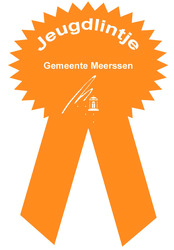 Het volledig ingevulde formulier kunt u sturen naar:
Per post:Gemeente MeerssenBestuurssecretariaatPostbus 906230 AB Meerssen

E-mail: bestuurssecretariaat@meerssen.nlWie wilt u voordragen voor een Jeugdlintje?Vul hier uw eigen gegevens in:Let op! Na ontvangst van uw nominatieformulier nemen wij zo spoedig mogelijk contact met u op. 
Het is daarom belangrijk de gegevens zo volledig mogelijk in te vullen. U bent zelf verantwoordelijk voor het correct aanleveren van het ingevulde voorstelformulier en referenties. Waarom verdient deze jeugdige een Jeugdlintje?Wie ondersteunen dit voorstel? 
Vul hier de gegevens in van de personen die uw voorstel ondersteunen. 
Geef minimaal één referentie op ter informatie en ter controle. 
Referenties moeten meerderjarig zijn en geen familie van de voorgedragen jeugdige.Referentie 1:Referentie 2:Referentie 3:Referentie 4:Naam:Adres:Postcode en woonplaats:Geboortedatum:School:Groep/ klas:Werkgever (indien van toepassing):Naam:Adres:Postcode en woonplaats:Telefoonnummer:E-mailadres:Relatie tussen voorsteller en jeugdige:Omschrijf de motivatie voor uw nominatie zo volledig mogelijk!
Belangrijke aspecten hierbij zijn: - het bijzondere karakter van de activiteit- de uitstraling naar de omgeving- de voorbeeldfunctie voor andere jeugdigen…vervolg van uw motivatie:Naam:Adres:Postcode en woonplaats:Telefoonnummer:E-mailadres:Relatie tot de voorgestelde jeugdige:Datum:Handtekening:Naam:Adres:Postcode en woonplaats:Telefoonnummer:E-mailadres:Relatie tot de voorgestelde jeugdige:Datum:Handtekening:Naam:Adres:Postcode en woonplaats:Telefoonnummer:E-mailadres:Relatie tot de voorgestelde jeugdige:Datum:Handtekening:Naam:Adres:Postcode en woonplaats:Telefoonnummer:E-mailadres:Relatie tot de voorgestelde jeugdige:Datum:Handtekening: